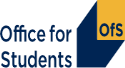 2024-25 fee informationProvider name: University of Northampton, TheProvider name: University of Northampton, TheProvider name: University of Northampton, TheProvider name: University of Northampton, TheProvider name: University of Northampton, TheProvider name: University of Northampton, TheProvider name: University of Northampton, TheProvider UKPRN: 10007138Summary of 2024-25 course fees*Course type not listed by the provider as available to new entrants in 2024-25. This means that any such course delivered to new entrants*Course type not listed by the provider as available to new entrants in 2024-25. This means that any such course delivered to new entrants*Course type not listed by the provider as available to new entrants in 2024-25. This means that any such course delivered to new entrants*Course type not listed by the provider as available to new entrants in 2024-25. This means that any such course delivered to new entrants*Course type not listed by the provider as available to new entrants in 2024-25. This means that any such course delivered to new entrants*Course type not listed by the provider as available to new entrants in 2024-25. This means that any such course delivered to new entrants*Course type not listed by the provider as available to new entrants in 2024-25. This means that any such course delivered to new entrantsin 2024-25 would be subject to fees capped at the basic fee amount.in 2024-25 would be subject to fees capped at the basic fee amount.in 2024-25 would be subject to fees capped at the basic fee amount.in 2024-25 would be subject to fees capped at the basic fee amount.in 2024-25 would be subject to fees capped at the basic fee amount.in 2024-25 would be subject to fees capped at the basic fee amount.in 2024-25 would be subject to fees capped at the basic fee amount.Table 1a - Full-time course fee levels for 2024-25 studentsTable 1a - Full-time course fee levels for 2024-25 studentsTable 1a - Full-time course fee levels for 2024-25 studentsTable 1a - Full-time course fee levels for 2024-25 studentsTable 1a - Full-time course fee levels for 2024-25 studentsTable 1a - Full-time course fee levels for 2024-25 studentsTable 1a - Full-time course fee levels for 2024-25 studentsFull-time course type:Additional information:Sub-contractual UKPRN:Cohort:Course fee:First degreeN/AAll students£9,250First degreeTop Up CoursesN/AAll students£9,250Foundation degreeN/AAll students£9,250Foundation year/Year 0N/AAll students£9,250HNC/HNDN/AAll students£9,250CertHE/DipHEN/AAll students£9,250Postgraduate ITTN/AAll students£9,250Accelerated degreeN/AAll students£9,250Sandwich yearN/AAll students£1,200Turing scheme and overseas study years*N/A**Other*N/A**Table 1b - Sub-contractual full-time course fee levels for 2024-25 studentsTable 1b - Sub-contractual full-time course fee levels for 2024-25 studentsTable 1b - Sub-contractual full-time course fee levels for 2024-25 studentsTable 1b - Sub-contractual full-time course fee levels for 2024-25 studentsTable 1b - Sub-contractual full-time course fee levels for 2024-25 studentsSub-contractual full-time course type:Sub-contractual provider name and additional information:Sub-contractual UKPRN:Cohort:Course fee:First degreeBedford College - Top Up Courses10000610All students£9,000First degreeLCA Education Limited - LCA Education,19 Charterhouse Street,London,EC1N 6RA (UONL)10089266All students£9,250First degreeLiverpool Media Academy Limited10031239All students£9,250First degreeNewbury College10004596All students£8,000First degreeStella Mann College of Performing Arts Limited - Top Up Courses10047049All students£9,250First degreeVirtual Alliance Limited10026108All students£9,250Foundation degree****Foundation year/Year 0LCA Education Limited - LCA Education,19 Charterhouse Street,London,EC1N 6RA (UONL)10089266All students£9,250HNC/HND****CertHE/DipHESt Andrew's Healthcare10067466All students£800Postgraduate ITT****Accelerated degree****Sandwich year****Turing scheme and overseas study years****Other****Table 1c - Part-time course fee levels for 2024-25 studentsTable 1c - Part-time course fee levels for 2024-25 studentsTable 1c - Part-time course fee levels for 2024-25 studentsTable 1c - Part-time course fee levels for 2024-25 studentsTable 1c - Part-time course fee levels for 2024-25 studentsPart-time course type:Additional information:Sub-contractual UKPRN:Cohort:Course fee:First degreeN/AAll students£6,930First degreePreviously BCNH Partnership studentsN/AAll students£6,000Foundation degreeN/AAll students£6,930Foundation year/Year 0N/AAll students£6,930HNC/HNDN/AAll students£6,930CertHE/DipHE*N/A**Postgraduate ITT*N/A**Accelerated degree*N/A**Sandwich year*N/A**Turing scheme and overseas study years*N/A**Other*N/A**Table 1d - Sub-contractual part-time course fee levels for 2024-25 studentsTable 1d - Sub-contractual part-time course fee levels for 2024-25 studentsTable 1d - Sub-contractual part-time course fee levels for 2024-25 studentsTable 1d - Sub-contractual part-time course fee levels for 2024-25 studentsTable 1d - Sub-contractual part-time course fee levels for 2024-25 studentsSub-contractual part-time course type:Sub-contractual provider name and additional information:Sub-contractual UKPRN:Cohort:Course fee:First degree****Foundation degree****Foundation year/Year 0****HNC/HND****CertHE/DipHE****Postgraduate ITT****Accelerated degree****Sandwich year****Turing scheme and overseas study years****Other****